Справкапо итогам проведения областной профилактической недели по профилактике экстремизма в подростковой среде «Единство многообразия», приуроченная к Международному Дню толерантности и Всемирного Дня РебенкаДата проведения: 15.11 -19.11.2021Место проведения: МБОУ СОШ №50Участники: учащиеся 1-11 классов, педагоги и гости.В целях воспитания толерантной личности, уважающей и принимающей всех людей мира с их особенностями различиями, а также воспитания миролюбивой личности, знающей свои международные права и свободы, а также законы, защищающие детство, в соответствии с планом воспитательной работы школы на 2021 – 2022 учебный год, с 15.11 по 19.11 в школе прошла неделя, посвященная Международному дню Толерантности (16 ноября) и Всемирному Дню Ребенка (20 ноября). План недели был разработан заместителем директора по ВР Чередовой К.В.В соответствии с планом прошли следующие мероприятия:Прошел единый классный час для 1-11 классов по воспитанию толерантности «Все мы разные, но все мы равные!»Конкурс рисунков и плакатов 1-11 классы – «Мы дети твои, Земля!». Участие приняли 56 человек, охват – 10.6%. 1б – 17 рисунков, 2а – 12р, 6б – 3р, 3а – 13р, 3б – 4р, 2б – 3р, 10а – 3р, 9б – 1р. Не приняли участие в конкурсе рисунков - 1а, 4аб, 5абв, 6а, 7аб, 8аб, 9а, 11а.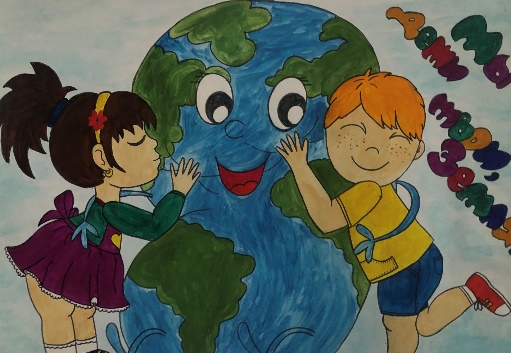 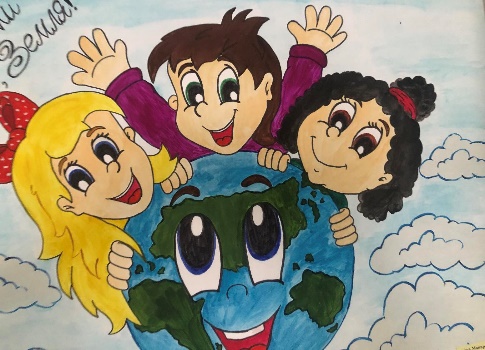 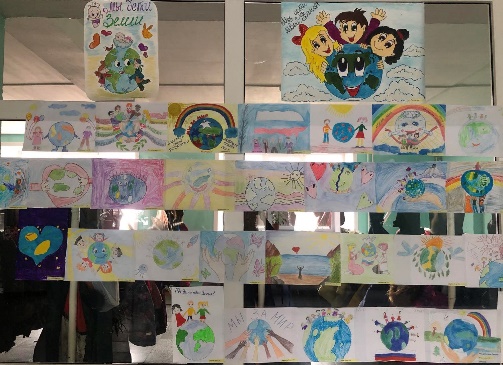 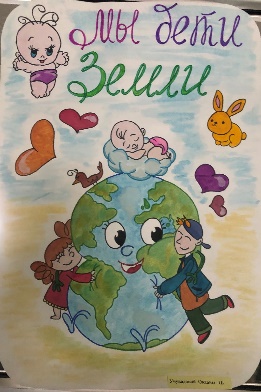 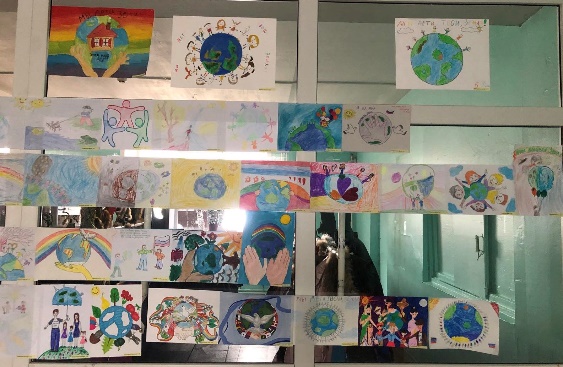 Прошли уроки обществознания в 5-11 классах - «Россия – многонациональное государство».Оформлена выставка в школьной библиотеке «Что такое толерантность?".Проведен опрос уровня сформированности толерантности у школьников 5-11 классов, 285 чел. – 89.6%. Суть опросника - школьников просили ответить на вопрос, насколько они согласны или не согласны с содержащимися в опроснике утверждениями. Каждое из таких утверждений представляло собой, в явной или скрытой форме, выражение толерантной или не толерантной позиции человека по отношению к людям других культур.
Подсчитав баллы, подвели некоторые итоги: баллы от 90 до 45 отражают высокий уровень развития и толерантности – 163 человека; от 45 до 0 - невысокий уровень и толерантности – 122 человека; Прошли уроки ОБЖ в 5-11 классах по теме «Изучение закона РФ «О противодействие экстремистской деятельности».16 ноября в международный день толерантности прошел фестиваль «Словно радуги цвета мы едины навсегда!». План проведения был разработан заместителем директора по ВР Чередовой К.В. совместно с педагогом-библиотекарем, руководителем проекта «Социокультурная адаптация детей мигрантов» Медведевой М.Г. Для начальной школы фестиваль проходил в форме коллективно-творческого дела. Были проведены развлекательные станции, где каждая параллель учащихся посетила 4 станции по направлениям: игры, танцы, музыка, интеллектуальный тур.
Станция «Танцевальная» – танцы разных народов России;«Музыкальная» - пели песни народов, которые учатся в нашей школе, девочка 1б класса – Байрамова Нурдан, пела песню на Азербайджанском языке;«Спортивная» - игры народов нашей страны;«Познавательная» - викторина на знание сказок, загадывали загадки и угадывали сказочные герои.Ответственные за подготовку станций справились с поставленными задачами, школьникам было интересно слушать и большинство принимали активное участие в мероприятии. 
- Для учащихся 5-9 классов- так же в форме КТД. Ребята ходили по станциям, где им показывали музыкально-литературную композицию, праздник народов Армян, Азербайджан, Киригизов, Узбеков, Бурятов.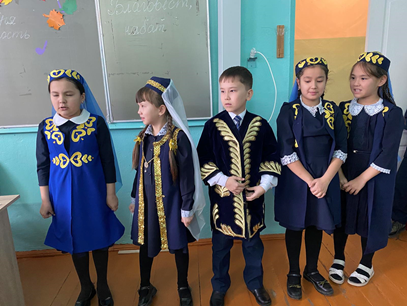 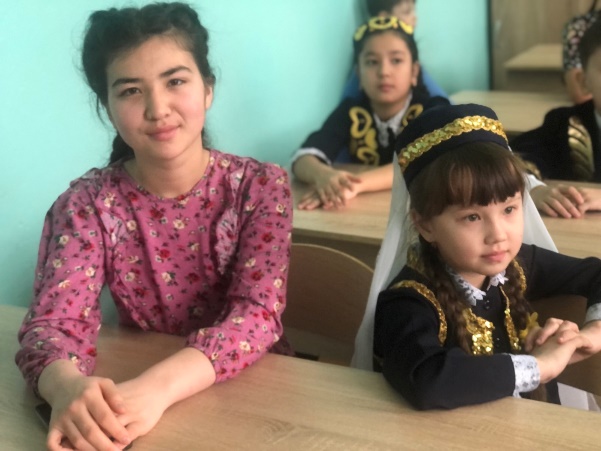 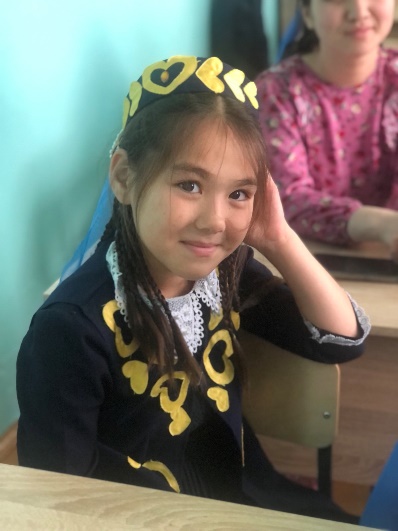 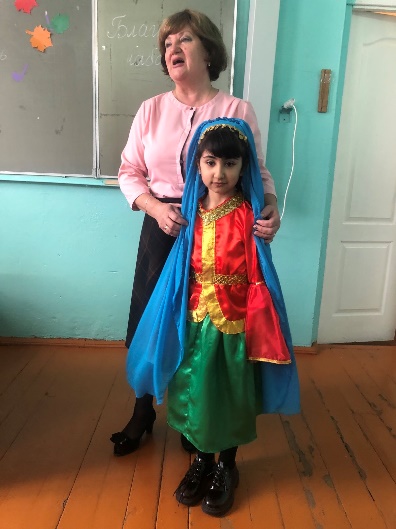 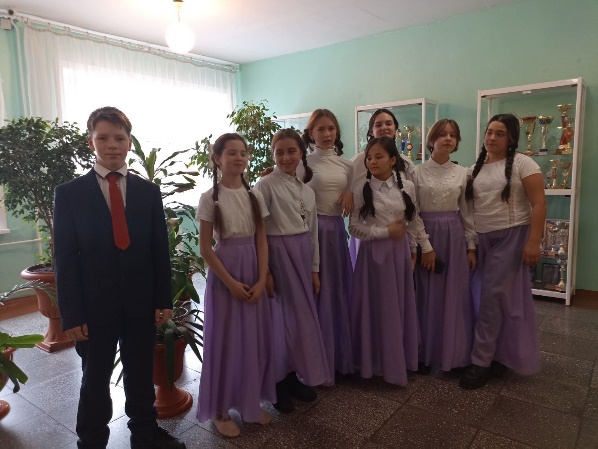 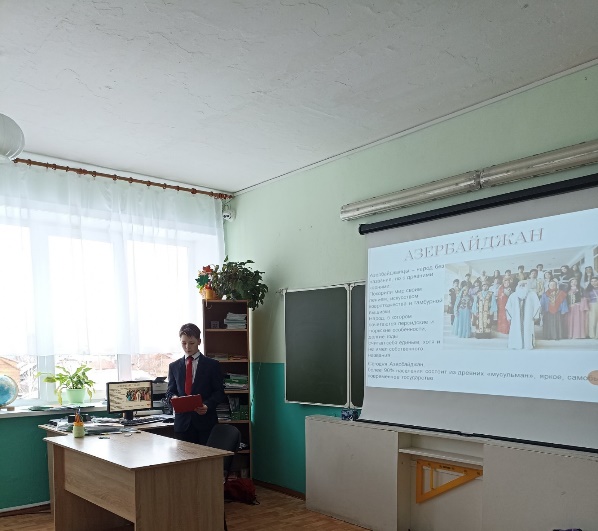 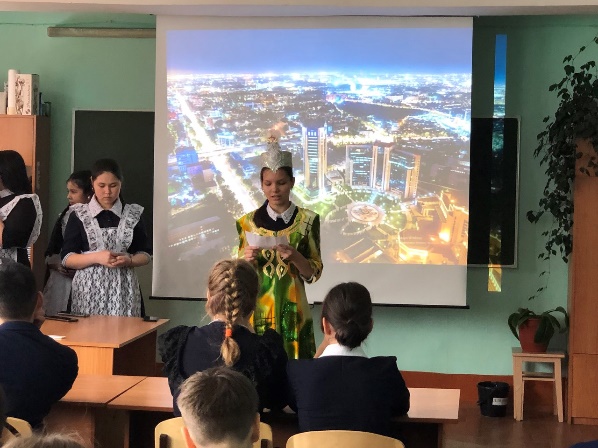 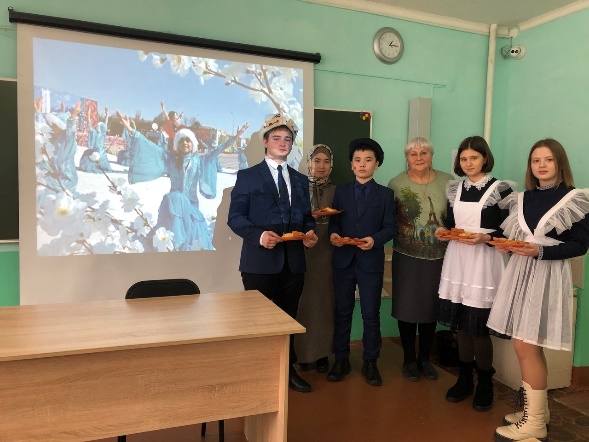 - Для 10-11 классов состоялся круглый стол «Единство разных» с представителями общественности района. Присутствовала Карабанова Марина Юрьевна, заведующая городской библиотекой; Иринчин Долгоровна Валеева, руководитель Слюдянского отделения ИООО «Российский союз сельских женщин» п.Култук; иерей Дмитрий Петров, настоятель прихода СвятоНикольской церкви п.Култук. Педагоги: Меведева М.Г. педагог-библиотекарь, Полынская Е.И. классный руководитель 11А класса, Шарова М.О. классный руководитель 10А класса, Чукмасова Е.С. руководитель школьного музея. Обсуждали темы здорового образа жизни, знания и образования, отношения к женщине и пожилым людям. 
- Завершением фестиваля стал творческий концерт в актовом зале, где на сцене показывали творческие номера: пели песни, танцевали, читали стихи и показывали свои национальные костюмы. Выступающие: 6Б – азербайджанский танец; 3А Кожевин Павел – песня про Россию; 1Б Байрамова Нурдан, пела песню на Азербайджанском языке; 9Б Улыбина К. Кириллова С. – песня «Я, ты, он, она – вместе целая страна»; Иринчин Долгоровна Валеева – пела песню на бурятском языке; 3Б Карабаева С., Кулатова С., Салимова А., Холикулова Д., 3А Карабаев С. – пели песню на узбекском языке «Ватан – Родина», 11А Иванова Полина – песня «Моя Россия!». Завершился фестиваль дефиле национальных костюмов.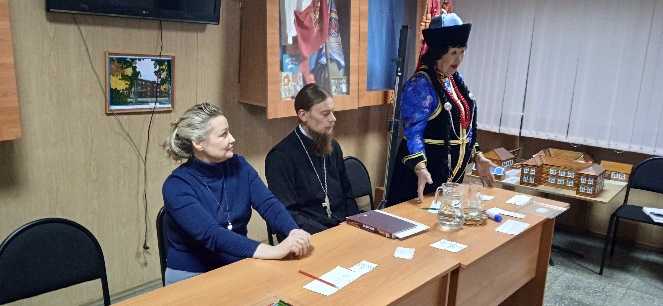 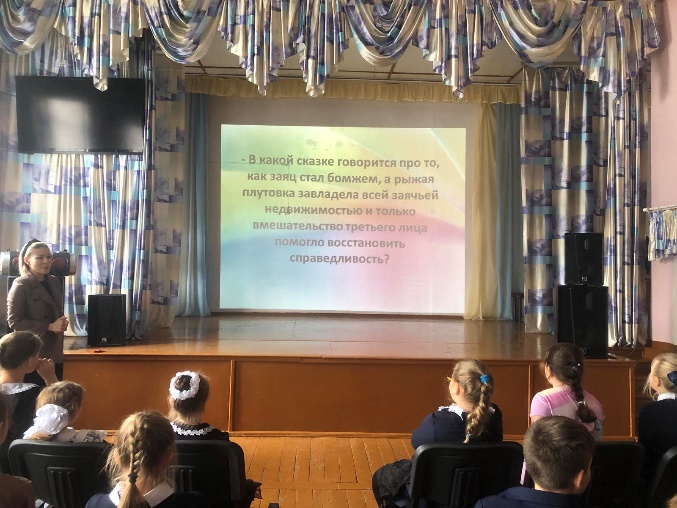 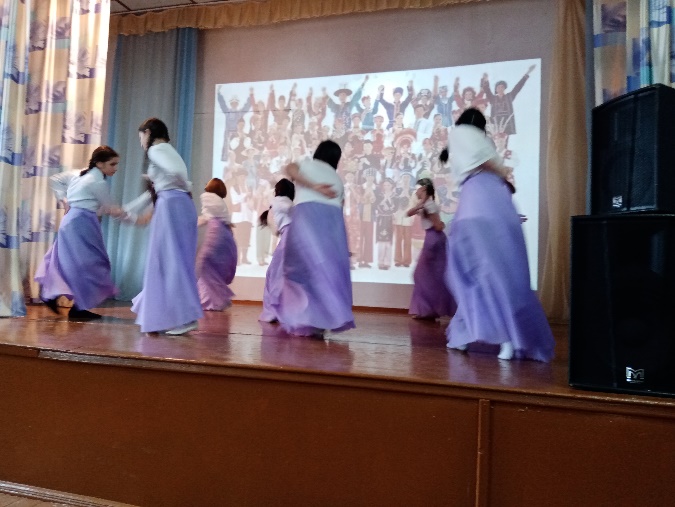 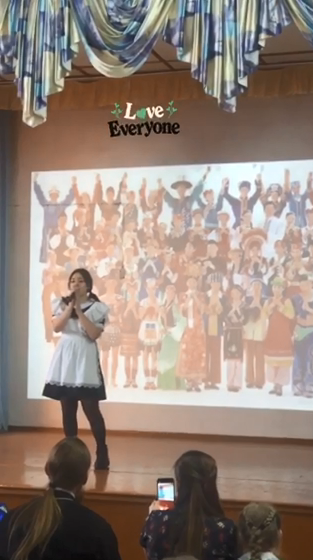 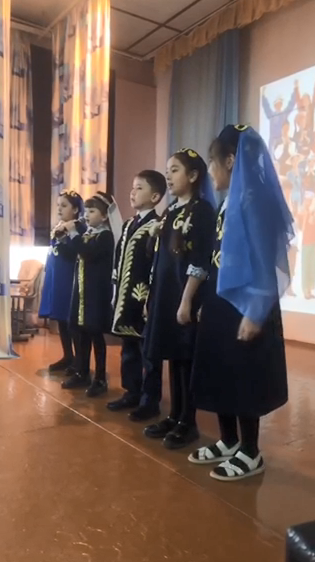 Учащиеся и педагоги школы приняли участие в Международной акции «Большой этнографический диктант» в количестве 253 человека. Большой этнографический диктант - это просветительский проект, который знакомит с культурой народов, проживающих в России, а также позволяет оценить общий уровень этнокультурной грамотности. Организаторы акции - Федеральное агентство по делам национальностей и Министерство национальной политики Удмуртской Республики.План недели выполнен полностью, охват учащихся неделей - 100%. Замечаний нет. Исполнитель: заместитель директора по ВР Чередова К.В.№ п/пНазвание станцииКабинетОтветственные1-4 классы1-4 классы1-4 классы1-4 классы1-4 классы1.«Танцевальная»Танцы народов 110Гуменн А.В.2.«Музыкальная»Песни народов 209Дмитриева Л.П.3.«Спортивная»Традиционные игры Спорт.залЗаикина Ю.В.4.«Познавательная»Викторина по мультипликационным фильмам и рассказамАкт.зал.Зубкова А.И., Конюшкина Л.В.5-11 классы5-11 классы5-11 классы5-11 классы5-11 классы5-11 классы5.АзербайджанМузыкально-литературная композиция (праздник)3105АБВБелоусова Т.И, Акулинина Т.В., Медведева М.Г.6.АрмянеМузыкально-литературная композиция (праздник)2046АБСизова В.Н.,Пилуева З.В.7.КиргизыМузыкально-литературная композиция (праздник)3147АБМершеева .В., Ваганова А.И8.УзбекиМузыкально-литературная композиция (праздник)3068АБДеревягина Н.В., Пожар В.А.9.БурятыМузыкально-литературная композиция (праздник)2129АБНикитина А.А., Спец И.А.10-11 классы10-11 классы10-11 классы10-11 классы10-11 классы10.Круглый стол «Единство разных»Музей Медведева М.М., представители конфессий 11Творческий фестиваль «Словно радуги цвета мы едины навсегда!»10 человек от класса собираются в актовом зале на творческий фестиваль. Акт.зал Дмитриева Л.П., Григорович А.А.12.«Какая разная красота»Дефиле моделей в национальных костюмахАкт.зал Дружинина Л.И.